Year 3 – Spring 1 + 2 – Rocks 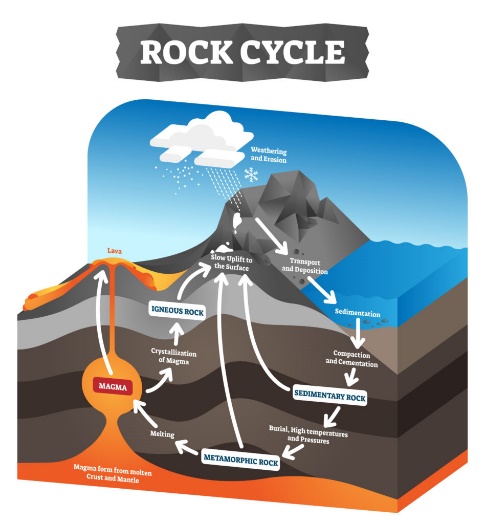 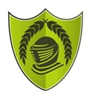 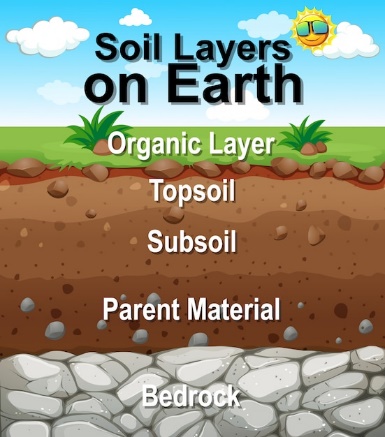 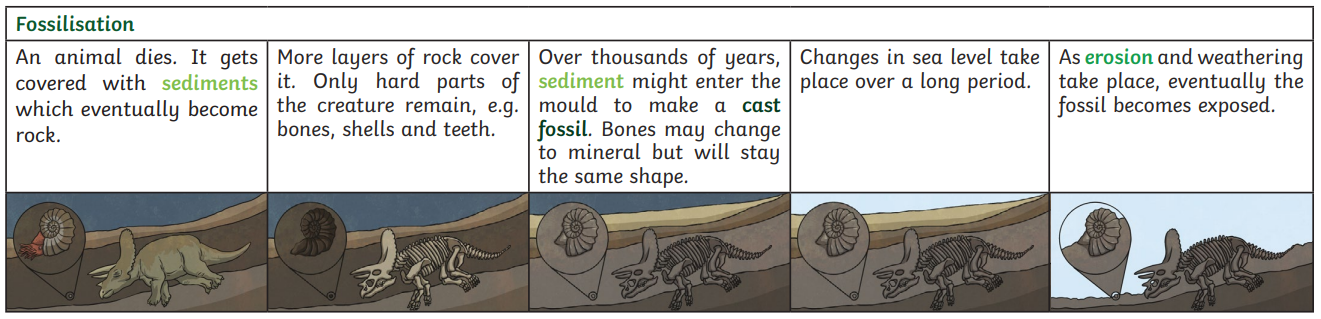 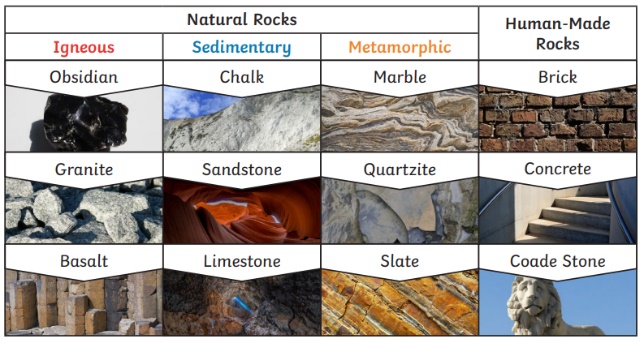 Key FactsSoil is a mixture of minerals and organic material that covers much of the Earth’s surface. Minerals are bits of rock and organic material is the remains of living things that have died.Soil has small spaces that hold water and air.Caves are formed when water permeates through the bedrock and erodes some of the rock away.Over thousands of years these caves can become very large.Key VocabularyKey VocabularyKey VocabularyKey VocabularyMagmaMolten rock that remains underground.Igneous rockRock that has been formed from magma/lava that has cooled.LavaMolten rock that comes out of the ground.Sedimentary rockRock that has been formed from sediment.SedimentSolid material that is broken into smaller pieces. Sediment can include sand, mud, pebbles, minerals and plants.Metamorphic rockRock that has changed structure due to pressure and heat.ErosionWhen water, wind, ice or rocks wear something away.PermeableAllows liquid to pass through it.DepositWhen material is dropped and left somewhere else.ImpermeableDoes not allow liquid to pass through it.